Павлодар қаласының білім беру бөлімі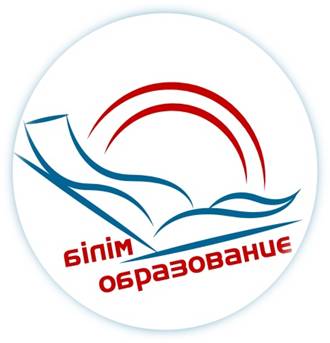 Мектепке дейінгі білім беру ұйымдарының жас педагогтары үшін «Мамандыққа ену» жобасы шеңберіндегі «Менталды карталар балабақшадағы білім беру процесін ұйымдастыру және жандандыру құралы ретінде» тақырыбындағы қалалық семинар БАҒДАРЛАМАСЫПРОГРАММА городского семинара для молодых педагогов дошкольных организаций образования в рамках проекта «Вхождение в профессию» на тему "Ментальные карты как средство организации и активизации образовательного процесса в детском саду"Павлодар қ., 2024, сәуірӨткізу күні: 2024 жылғы  18 сәуір, 09.30-11.30Семинарды ұйымдастырушы:   ЖШС «Smart kid» сәбилер бақшасы, әдіскер: Жукова Ольга Владимировна Тіркелу уақыты:  9. 00-09.30Форматы: тәжірибемен алмасуМодератор: Н.Қ.Нұрғалиева., Павлодар қаласы білім беру бөлімінің әдіскеріСеминардың мақсаты: Ұйымдастырылған қызметте, ата-аналармен жұмыста ақыл-ой карталарын қолдану саласындағы жас педагогтардың кәсіби құзыреттілігін арттыру.Дата проведения:  18.04.2024, 09.30-11.30Организатор семинара: ТОО Ясли-сад  «Smart kid», методист: Жукова Ольга Владимировна Регистрация: 9. 00-09.30 Формат: обмен опытом  Модератор: Нургалиева Н.К., методист отдела образования г.ПавлодараЦель семинара: Повышение профессиональной компетентности молодых  педагогов в области применения ментальных карт в организованной деятельности, в работе с родителями.Бекітемін Әдістемелік кабинетінің меңгерушісіА. Сипатова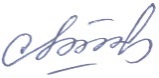 09.30-09.40«Қауымдастықтар» жаттығуы (ойыны)Жукова Ольга Владимировна, «Smart kid» сәбилер бақшасының әдіскеріПЕДАГОГИКАЛЫҚ ТӘЖІРИБЕНІ ТАРАТУПЕДАГОГИКАЛЫҚ ТӘЖІРИБЕНІ ТАРАТУПЕДАГОГИКАЛЫҚ ТӘЖІРИБЕНІ ТАРАТУ09.40-09.55"Менталды карталарының артықшылықтары. Қолдану саласы "Жукова Ольга Владимировна, «Smart kid», сәбилер бақшасының әдіскері 09.55-10.10«Қазақ тілін үйрену процесінде менталды карталарын қолдану»Смаилова Анар Каиркеновна, «Smart kid» «Smart kid», сәбилер бақшасының қазақ тілі мұғалімі10.10-10.25«Интеллектуалды карта ата-аналармен  жұмыс істеудің инновациялық әдісі ретінде»Рубан Оксана Николаевна, «Smart kid» сәбилер бақшасының тәрбиешісіҰйымдастырылған балалар іс-әрекетінің ашық көріністеріҰйымдастырылған балалар іс-әрекетінің ашық көріністеріҰйымдастырылған балалар іс-әрекетінің ашық көріністері10.30-10.55Қоршаған әлеммен танысу бойынша ұйымдастырылған қызмет «Жұлдыздарға саяхат» («В» мектепалды тобы)Омарова Замзагуль Кабдуевна, «Smart kid», сәбилер бақшасының тәрбиешісі11.00 – 11.30«Үй жануарлары» менталды карталарын қолдана отырып, қазақ тілі бойынша ұйымдастырылған қызмет  («А» мектепалды тобы)Смаилова Анар Кайкеновна «Smart kid», сәбилер бақшасының  қазақ тілі мұғаліміРефлексия. Әдістемелік ұсынымдар, қорытынды шығару.Нургалиева Нургуль Каироллаевна, Павлодар қаласы білім бөлімінің әдіскеріРефлексия. Әдістемелік ұсынымдар, қорытынды шығару.Нургалиева Нургуль Каироллаевна, Павлодар қаласы білім бөлімінің әдіскеріРефлексия. Әдістемелік ұсынымдар, қорытынды шығару.Нургалиева Нургуль Каироллаевна, Павлодар қаласы білім бөлімінің әдіскері09.30-09.40Упражнение (игра) «Ассоциации»Жукова Ольга Владимировна, методист ясли-сада «Smart kid»ТРАНСЛЯЦИЯ  ПЕДАГОГИЧЕСКОГО ОПЫТА ТРАНСЛЯЦИЯ  ПЕДАГОГИЧЕСКОГО ОПЫТА ТРАНСЛЯЦИЯ  ПЕДАГОГИЧЕСКОГО ОПЫТА 09.40-09.55«Преимущества ментальных карт. Область применения»Жукова Ольга Владимировна, методист ясли-сада «Smart kid»09.55-10.10«Применение ментальных карт в процессе изучения казахского языка»Смаилова Анар Кайкеновна, учитель казахского языка ясли-сада «Smart kid»10.10-10.25«Интеллектуальная карта, как инновационный метод работы с  родителями»Рубан Оксана Николаевна,  воспитатель ясли-сада «Smart kid»Открытые просмотры организованной детской деятельностиОткрытые просмотры организованной детской деятельностиОткрытые просмотры организованной детской деятельности10.30-10.55Организованная деятельность по ознакомлению с окружающим миром «Путешествие к звёздам» (предшкольная группа «В»)Омарова Замзагуль Кабдуевна, воспитатель ясли-сада «Smart kid»11.00 – 11.30Организованная деятельность по казахскому языку с применением ментальных карт «Домашние животные» (предшкольная группа «А»)Смаилова Анар Кайкеновна, учитель казахского языка ясли-сада «Smart kid»Рефлексия. Методические рекомендации, подведение итогов.Нургалиева Нургуль  Кайроллаевна, методист отдела образования г.ПавлодараРефлексия. Методические рекомендации, подведение итогов.Нургалиева Нургуль  Кайроллаевна, методист отдела образования г.ПавлодараРефлексия. Методические рекомендации, подведение итогов.Нургалиева Нургуль  Кайроллаевна, методист отдела образования г.Павлодара